SAVE THE DATE!FUN EASTER ACTIVITIES FOR SCHOOL YEARS 5-8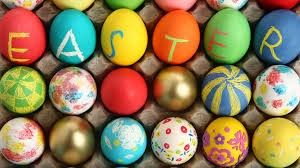 Tue 11 & Wed 12 April10am-12noonAlnwick Methodist Churchcooking, craft & more!£1 subs per young person a session (includes a drink and a snack)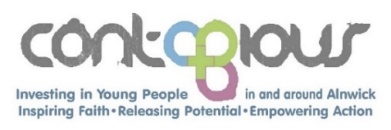 More info: Claire Mead, Youth & Schools Worker07525 74828, contagious.alnwick@gmail.comConsent forms available on our website:www.contagiouscharity.webs.comSAVE THE DATE!FUN EASTER ACTIVITIES FOR SCHOOL YEARS 5-8Tue 11 & Wed 12 April10am-12noonAlnwick Methodist Churchcooking, craft & more!£1 subs per young person a session (includes a drink and a snack)More info: Claire Mead, Youth & Schools Worker07525 74828, contagious.alnwick@gmail.comConsent forms available on our website:www.contagiouscharity.webs.com